Рабочая программа общеобразовательной учебной дисциплиныОУП.06 Физическая культура по специальности23.02.07 Техническое обслуживание и ремонт двигателей, систем агрегатов автомобилейАстрахань2021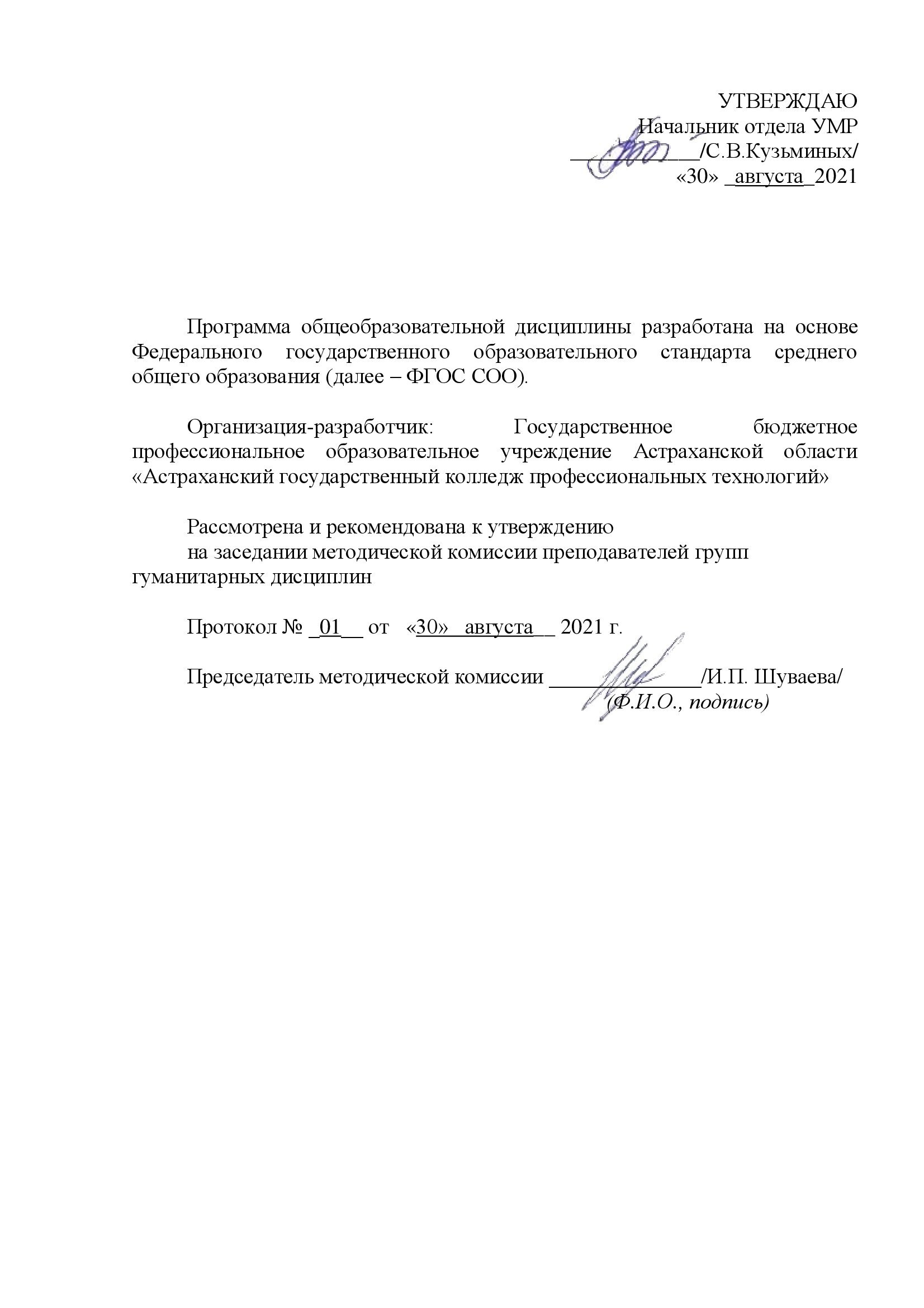 СодержаниеОбщая характеристика учебной дисциплины                                                         Структура и содержание учебной дисциплиныУсловия реализации программы учебной дисциплиныКонтроль и оценка результатов освоения учебной дисциплины  Общая характеристика учебной дисциплины    Паспорт рабочей программы.Программа общеобразовательной учебной дисциплина «Физическая культура» предназначена для организации занятий в профессиональных образовательных организациях СПО, реализующих образовательную программу среднего общего образования в пределах освоения программы подготовки специалистов среднего звена СПО (ППССЗ ОПОП) 1.2. Общая характеристика учебной дисциплины. Программа разработана на основе требований ФГОС среднего общего образования,  предъявляемых к структуре, содержанию и результатам освоения учебной дисциплины «Физическая культура», в соответствии с Рекомендациями по организации получения среднего общего образования в пределах освоения образовательных программ среднего профессионального образования на базе основного общего образования с учетом требований федеральных государственных образовательных стандартов и получаемой профессии или специальности среднего профессионального образования.Содержание программы «Физическая культура » направлено на достижение следующих целей:  формирование физической культуры личности будущего профессионала, востребованного на современном рынке труда; развитие физических качеств и способностей, совершенствование функциональных возможностей организма, укрепление индивидуального здоровья;    овладение технологиями современных оздоровительных систем физического воспитания, обогащение индивидуального опыта занятий специально-прикладными физическими упражнениями и базовыми видами спорта;овладение системой профессионально и жизненно значимых практическихумений и навыков, обеспечивающих сохранение и укрепление физического и психического здоровья;приобретение компетентности в физкультурно-оздоровительной и спортивнойдеятельности, овладение навыками творческого сотрудничества в коллективных  формах занятий физическими упражнениями.1.3. Место учебной дисциплины в структуре основной профессиональнойобразовательной программы: Учебная дисциплина «Физическая культура» является учебным предметом обязательной предметной области ФГОС среднего общего образования. В учебных планах ППССЗ СПО дисциплина «Физическая культура» входит в состав  общеобразовательных учебных дисциплин, формируемых из обязательных предметных областей ФГОС среднего общего образования, для специальностей СПО социально-экономический   профиля профессионального образования.1.4.  Результаты освоения общеобразовательной учебной дисциплины:Освоение содержания учебной дисциплины «Физическая культура» обеспечивает достижение обучающимися  следующих результатов:личностных: -готовность и способность обучающихся к саморазвитию и личностному самоопределению;- сформированность устойчивой мотивации к здоровому образу жизни и обучению, целенаправленному личностному совершенствованию двигательнойактивности с валеологической и профессиональной направленностью, неприятию вредных привычек: курения, употребления алкоголя, наркотиков;- потребность к самостоятельному использованию физической культуры как составляющей доминанты здоровья;- приобретение личного опыта творческого использования профессионально оздоровительных средств и методов двигательной активности;- формирование личностных ценностно-смысловых ориентиров и установок, системы значимых социальных и межличностных отношений, личностных,регулятивных, познавательных, коммуникативных действий в процессе целенаправленной двигательной активности, способности их использования в социальной, в том числе профессиональной, практике;-принятие и реализация ценностей здорового и безопасного образа жизни,потребности в физическом самосовершенствовании, занятиях спортивно-оздоровительной деятельностью.Выписка из программы воспитания:ЛР 2 Проявляющий активную гражданскую позицию, демонстрирующий приверженность принципам честности, порядочности, открытости, экономически активный и участвующий в студенческом и территориальном самоуправлении, в том числе на условиях добровольчества, продуктивно взаимодействующий и участвующий в деятельности общественных организаций;ЛР 8 Проявляющий и демонстрирующий уважение к представителям различных этнокультурных, социальных, конфессиональных и иных групп. Сопричастный к сохранению, преумножению и трансляции культурных традиций и ценностей многонационального российского государства;ЛР 18 Тактичный, соблюдающий конфиденциальность и дипломатию при встрече с клиентами.метапредметных: -способность использовать межпредметные понятия и универсальные учебные действия (регулятивные, познавательные, коммуникативные) в познавательной, спортивной, физкультурной, оздоровительной и социальной практике;-готовность учебного сотрудничества с преподавателями и сверстниками с использованием специальных средств и методов двигательной активности;-освоение знаний, полученных в процессе теоретических, учебно-методическихи практических занятий, в области анатомии, физиологии, психологии (возрастной и спортивной), экологии, ОБЖ;предметных: -умение использовать разнообразные формы и виды физкультурной деятельности для организации здорового образа жизни, активного отдыха и досуга;-владение современными технологиями укрепления и сохранения здоровья, поддержания работоспособности, профилактики предупреждения заболеваний, связанных с учебной и производственной деятельностью;-владение основными способами самоконтроля индивидуальных показателейздоровья, умственной и физической работоспособности, физического развития и физических качеств;- владение физическими упражнениями разной функциональной направленности, использование их в режиме учебной и производственной деятельностис целью профилактики переутомления и сохранения высокой работоспособности;-владение техническими приемами и двигательными действиями базовых видов спорта, активное применение их в игровой и соревновательной деятельности, готовность к выполнению нормативов Всероссийского физкультурно-спортивного комплекса «Готов к труду и обороне» (ГТО).1.5.  Профильная составляющая (направленность) общеобразовательнойдисциплины физическая культураПрофильная составляющая дисциплины «Физическая культура» представлена частичным перераспределением учебных часов по определенным темам и разделам в соответствии с получаемой специальностью. Самостоятельная работа составлена с учетом профессиональной направленности обучающихся.1.6. Количество часов на освоение рабочей программы учебной дисциплины::максимальной учебной нагрузки обучающегося  117часов, в том числе:обязательной аудиторной учебной нагрузки обучающегося 117 часов;2. СТРУКТУРА И СОДЕРЖАНИЕ УЧЕБНОЙ  ДИСЦИПЛИНЫ2.1. Объем учебной дисциплины и виды учебной работы                                2.2. Тематический план и содержание учебной дисциплины Для характеристики уровня освоения учебного материала используются следующие обозначения:1 – ознакомительный (узнавание ранее изученных объектов, свойств);2 – репродуктивный (выполнение деятельности по образцу, инструкции или под руководством);3 – продуктивный (планирование и самостоятельное выполнение деятельности, решение проблемных задач).3. УЧЕБНО-МЕТОДИЧЕСКОЕ И МАТЕРИАЛЬНО-ТЕХНИЧЕСКОЕОБЕСПЕЧЕНИЕ ПРОГРАММЫ УЧЕБНОЙ ДИСЦИПЛИНЫ	Реализация программы дисциплины осуществляется в спортивном зале, на открытых спортивных площадках с беговой дорожкой, прыжковой ямой, место для обучения стрельбе.Технические средства обучения: инвентарь (секундомер, гранаты, рулетка, пневматические винтовки,  мячи, гимнастические маты, гимнастические снаряды, флажки).Рекомендуемая литератураДля обучающихсяЖелезняк В.М. Теория и методика обучения предмету «Физическая культура»/ В.М. Железняк,  Ю.Д. Минбулатов и др. – М.: Академия, 2016 – 272 с.Ильинич В.И. Физическая культура студента/ В.И. Ильинич – М.: Высшая школа, 2016. – 385 с.Коваленко Т.Г. Основы теории знаний в системе физического воспитания: учеб. пособие / Министерство образования РФ, Т.Г. Коваленко, О.А. Моисеева. Волгоград: ГУ, - 2015 -  226 с.Мишин Б.И. Настольная книга учителя физической культуры/ Б.И. Мишин. – М.: Наука, 2016. – 272 с.Погадаев Г.И. Настольная книга учителя физической культуры / Г.И. Погадаев. – М.: Дрофа, 2015. – 316с.Полиевский С.А. Физкультура и профессия/ С.А. Полиевский, И.Д. Старцева. – М.: Дрофа, 2016. – 272с.Решетников Н.В. Физическая культура: учеб. пособие для студентов средних специальных учебных заведений/ - Н.В. Решетников, Ю.Л. Кислыцин. 2-е издание, перераб. и доп. – М.: 2015.-126с.Холодов Ж.К. Практикум по теории и методике физического воспитания и спорта: учебное пособие для студентов вузов физической культуры / Ж.К. Холодов, В.С. Кузнецов. – М.: Академия, 2015. – 142с.Для преподавателейБишаева А. Профессионально-оздоровительная физическая культура студента. –КноРус 2016г. – 304с.Виленский М. Физическая культура. КноРус, 2016г. – 424с.Гришина Ю. Общая физическая подготовка. Знать и уметь. Феникс, 2016г. – 256с.Днепров Э. Сборник нормативных документов. Физическая культура. Дрофа, 2015г. – 103с.Евсеев Ю. Физическое воспитание. Феникс,  2015г.- 384с.Железняк В. Теория и методика обучения предмету «Физическая культура»/ В.М. Железняк,  Ю., Минбулатов и др. – М.: Академия, 2016. – 272 с.Железняк В. Спортивные игры. Академия, 2015г. – 400с.Хубиев Ш. Баранова Т. Тематический курс лекций по физической культуре и спорту. Санкт-Петербургский университет, 2016г. – 248с.Эбшир Д. Метцлер Б Естественный бег. Простой способ бегать без травм. Манн,Иванов и Фербер, 2016г.Интернет-ресурсыwww. minstm. gov. ru (Официальный сайт Министерства спорта Российской Федерации).www. edu. ru (Федеральный портал «Российское образование»).www. olympic. ru (Официальный сайт Олимпийского комитета России).Контрольные тестыдля оценки подготовленности обучающихсяосновной медицинской группы (ГТО)Контрольные тестыдля оценки подготовленности обучающихсяосновной медицинской группыКОНТРОЛЬНЫЕ НОРМАТИВЫ ПО БАСКЕТБОЛУ2 курс Ведение мяча, остановка в 2 шага, бросок мяча в корзину, подбор, ведение, передача мяча партнеру – техника выполнения.Штрафные броски:из 5 бросков    1 попадания – оценка «3»   2 попадания – оценка «4»   3 попадания – оценка «5».3 курс Ведение мяча, остановка в 2 шага, бросок мяча в корзину с попаданием.Штрафные броски:из 10 бросков   2 попадания – оценка «3»     3 попадания – оценка «4»     4 попадания – оценка «5».4 курс Владение техникой в процессе игры, правила игры.Штрафные броски:из 10 бросков   3 попадания – оценка «3»     4 попадания – оценка «4»     5 попаданий – оценка «5».КОНТРОЛЬНЫЕ НОРМАТИВЫ ПО ВОЛЕЙБОЛУ2 курс Передача и прием мяча сверху, снизу в парах (техника выполнения).Подача через сетку:из 5 подач     1 подача – оценка «3»2 подачи – оценка «4»3 подачи – оценка «5»Пас над собой (10 раз).3 курс Пас над собой в зоне круга баскетбольной площадки 10 раз.Подачи в зоны противника:из 5 подач     1 правильная – оценка «3»2 правильные – оценка «4»3 правильные – оценка «5»Техника нападающего удара.4курс Владение техникой в процессе игры, правила игры.Подачи верхние и нижние в зоны противника:из 5 подач     2 правильные – оценка «3»3 правильные – оценка «4»4 правильные – оценка «5»ПРИМЕРНЫЕ КОНТРОЛЬНЫЕ ЗАДАНИЯДЛЯ ОЦЕНКИ ФИЗИЧЕСКОЙ ПОДГОТОВЛЕННОСТИ ОБУЧАЮЩИХСЯ СПЕЦИАЛЬНОЙ МЕДИЦИНСКОЙ ГРУППЫБег 100 м (юноши и девушки) – без учета времени.Бег 2000 м (девушки), 3000 м (юноши) – без учета времени.Прыжки в длину с места (юноши и девушки).Сгибание и разгибание рук в упоре лежа (юноши и девушки).Подтягивание на перекладине (юноши).Поднимание туловища из положения лежа на спине (юноши и девушки).Плавание без учета времени – 50 м (юноши и девушки).Бег на лыжах без учета времени (девушки – 2000 м, юноши – 3000 м).Бросок мяча в баскетбольную корзину (юноши и девушки).Метание граната (юноши).Требования к результатам обучения обучающихся.• Уметь определить уровень собственного здоровья по тестам.• Уметь составить и провести с группой комплексы упражнений утренней и производственной гимнастики.• Овладеть элементами техники движений: беговых, прыжковых.• Уметь составлять комплексы физических упражнений для восстановления работоспособности после умственного и физического утомления.• Овладеть техникой спортивных игр по одному из избранных видов.• Повышать аэробную выносливость с использованием циклических видов спорта• Овладеть системой дыхательных упражнений в процессе выполнения движенийдля повышения работоспособности, при выполнении релаксационных упражнений.• Уметь выполнять упражнения:−− сгибание и выпрямление рук в упоре лежа (для девушек — руки на опоревысотой до 50 см);−− подтягивание на перекладине (юноши);−− поднимание туловища (сед) из положения лежа на спине, руки за головой,ноги закреплены (девушки);−− прыжки в длину с места;−− бег 100 м;−− бег: юноши —3км., девушки -2 км.Контроль и оценка результатов освоения учебной дисциплины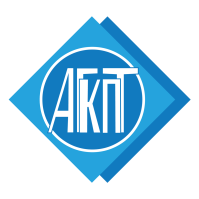 ГОСУДАРСТВЕННОЕ БЮДЖЕТНОЕ ПРОФЕССИОНАЛЬНОЕОБРАЗОВАТЕЛЬНОЕ УЧРЕЖДЕНИЕ АСТРАХАНСКОЙ ОБЛАСТИ«АСТРАХАНСКИЙ ГОСУДАРСТВЕННЫЙ КОЛЛЕДЖПРОФЕССИОНАЛЬНЫХ ТЕХНОЛОГИЙ»(ГБПОУ АО «АГКПТ")Вид учебной работыОбъем часовСуммарная учебная нагрузка во взаимодействии с преподавателем117Объем образовательной программы 117в том числе:теоретическое обучение (лекции, уроки, семинары)лабораторные  занятияпрактические занятия117курсовое проектированиеконтрольные работыСамостоятельная работа Промежуточная аттестация – диф. зачетНаименование разделов и темСодержание учебного материала и формы организации деятельности обучающихсяСодержание учебного материала и формы организации деятельности обучающихсяОбъем в часахУровень усвоение12234Раздел 1. Основы физической культурыРаздел 1. Основы физической культурыРаздел 1. Основы физической культуры4Тема 1.1.Физическаякультура в профессиональной подготовке исоциокультурноеразвитие личностиСодержание учебного материала Содержание учебного материала 1Тема 1.1.Физическаякультура в профессиональной подготовке исоциокультурноеразвитие личностиОсновы здорового образа жизни. Физическая культура в обеспечении здоровья. Самоконтроль студентов физическими упражнениями и спортом. Контроль уровня совершенствования профессионально важных психофизиологических качествОсновы здорового образа жизни. Физическая культура в обеспечении здоровья. Самоконтроль студентов физическими упражнениями и спортом. Контроль уровня совершенствования профессионально важных психофизиологических качеств1Тема 1.1.Физическаякультура в профессиональной подготовке исоциокультурноеразвитие личностиЛабораторная работа – не предусмотреноЛабораторная работа – не предусмотрено-Тема 1.1.Физическаякультура в профессиональной подготовке исоциокультурноеразвитие личностиПрактических занятий – не предусмотреноПрактических занятий – не предусмотрено-Тема 1.1.Физическаякультура в профессиональной подготовке исоциокультурноеразвитие личностиКонтрольная работа – не предусмотрено– Контрольная работа – не предусмотрено– -Тема 1.1.Физическаякультура в профессиональной подготовке исоциокультурноеразвитие личностиСамостоятельная работа Изучение  техники безопасности  на занятии физической культуры, составление конспекта. Выполнение комплексов утренней гигиенической гимнастики. Соблюдение оптимальных режимов суточной двигательной активности на основе выполнения физических упражнений.Самостоятельная работа Изучение  техники безопасности  на занятии физической культуры, составление конспекта. Выполнение комплексов утренней гигиенической гимнастики. Соблюдение оптимальных режимов суточной двигательной активности на основе выполнения физических упражнений.4Раздел 2. Легкая атлетикаРаздел 2. Легкая атлетикаРаздел 2. Легкая атлетика50Тема 2.1. Бег на короткие дистанции.Прыжок в длину с местаСодержание учебного материала Содержание учебного материала -2Тема 2.1. Бег на короткие дистанции.Прыжок в длину с местаТехника бега на короткие дистанции с низкого, среднего и высокого старта. Техника прыжка в длину с местаТехника бега на короткие дистанции с низкого, среднего и высокого старта. Техника прыжка в длину с места-2Тема 2.1. Бег на короткие дистанции.Прыжок в длину с местаЛабораторная работа – не предусмотреноЛабораторная работа – не предусмотрено-Тема 2.1. Бег на короткие дистанции.Прыжок в длину с местаПрактические занятияПрактические занятия10Тема 2.1. Бег на короткие дистанции.Прыжок в длину с местаТехника безопасности на занятия л/а. Техника беговых упражненийСовершенствование техники высокого и низкого старта, стартового разгона, финишированияСовершенствование техники бега на дистанции 100 м., контрольный нормативСовершенствование техники бега на дистанции 300 м., контрольный нормативСовершенствование техники бега на дистанции 500 м., контрольный нормативСовершенствование техники бега на дистанции 500 м., контрольный нормативСовершенствование техники прыжка в длину с места, контрольный нормативТехника безопасности на занятия л/а. Техника беговых упражненийСовершенствование техники высокого и низкого старта, стартового разгона, финишированияСовершенствование техники бега на дистанции 100 м., контрольный нормативСовершенствование техники бега на дистанции 300 м., контрольный нормативСовершенствование техники бега на дистанции 500 м., контрольный нормативСовершенствование техники бега на дистанции 500 м., контрольный нормативСовершенствование техники прыжка в длину с места, контрольный норматив-Тема 2.1. Бег на короткие дистанции.Прыжок в длину с местаКонтрольная работа -не предусмотреноКонтрольная работа -не предусмотрено-Самостоятельная работаСамостоятельная работа1Выполнение различных физических упражнений направленных на развитие мышц живота (пресс), рук (отжимания), ног (приседания).Выполнение различных физических упражнений направленных на развитие мышц живота (пресс), рук (отжимания), ног (приседания).-Тема 2.2. Бег на длинные дистанцииСодержание учебного материала Содержание учебного материала -1,2Тема 2.2. Бег на длинные дистанцииТехника бега по дистанцииТехника бега по дистанции-1,2Тема 2.2. Бег на длинные дистанцииЛабораторная работа-не предусмотреноЛабораторная работа-не предусмотрено-Тема 2.2. Бег на длинные дистанцииПрактические занятияПрактические занятия20Тема 2.2. Бег на длинные дистанцииОвладение техникой старта, стартового разбега, финишированияРазучивание комплексов специальных упражненийТехника бега по дистанции Техника бега по пересеченной местности Техника бега на дистанции 2000 м, контрольный нормативПреодоление дистанции  3000 м, без учета времениБег в равномерном темпе  5000 м, без учета времениОвладение техникой старта, стартового разбега, финишированияРазучивание комплексов специальных упражненийТехника бега по дистанции Техника бега по пересеченной местности Техника бега на дистанции 2000 м, контрольный нормативПреодоление дистанции  3000 м, без учета времениБег в равномерном темпе  5000 м, без учета времени-Тема 2.2. Бег на длинные дистанцииКонтрольная работа - не предусмотреноКонтрольная работа - не предусмотрено-Тема 2.2. Бег на длинные дистанцииСамостоятельная работа Закрепление и совершенствование техники изучаемых двигательных действий в процессе самостоятельных занятий. Отработка бега по пересечённой местности в любую погоду. Работа на силовых тренажёрах в атлетическом зале. Занятия в спортивных секциях по видам спорта, группах ОФПСамостоятельная работа Закрепление и совершенствование техники изучаемых двигательных действий в процессе самостоятельных занятий. Отработка бега по пересечённой местности в любую погоду. Работа на силовых тренажёрах в атлетическом зале. Занятия в спортивных секциях по видам спорта, группах ОФП2Тема 2.3. Бег на средние дистанцииПрыжок в длину с разбега.Метание снарядов.Содержание учебного материала Содержание учебного материала -2Тема 2.3. Бег на средние дистанцииПрыжок в длину с разбега.Метание снарядов.Техника бега на средние дистанции.Техника бега на средние дистанции.-2Тема 2.3. Бег на средние дистанцииПрыжок в длину с разбега.Метание снарядов.Лабораторная работа-не предусмотреноЛабораторная работа-не предусмотрено-Тема 2.3. Бег на средние дистанцииПрыжок в длину с разбега.Метание снарядов.Практические занятияПрактические занятия20Тема 2.3. Бег на средние дистанцииПрыжок в длину с разбега.Метание снарядов.Выполнение контрольного норматива: бег 100метров на время. Выполнение контрольных нормативов: 500 метров – девушки, 1000 метров – юношиВыполнение контрольного норматива: прыжка в длину с разбега способом «согнув ноги»Техника прыжка способом «Согнув ноги» с 3-х, 5-ти, 7-ми шаговТехника прыжка «в шаге» с укороченного разбегаЦелостное выполнение техники прыжка в длину с разбега, контрольный нормативТехника метания гранатыТехника метания гранаты, контрольный нормативВыполнение контрольного норматива: бег 100метров на время. Выполнение контрольных нормативов: 500 метров – девушки, 1000 метров – юношиВыполнение контрольного норматива: прыжка в длину с разбега способом «согнув ноги»Техника прыжка способом «Согнув ноги» с 3-х, 5-ти, 7-ми шаговТехника прыжка «в шаге» с укороченного разбегаЦелостное выполнение техники прыжка в длину с разбега, контрольный нормативТехника метания гранатыТехника метания гранаты, контрольный норматив-Тема 2.3. Бег на средние дистанцииПрыжок в длину с разбега.Метание снарядов.Контрольная работа – не предусмотреноКонтрольная работа – не предусмотрено-Тема 2.3. Бег на средние дистанцииПрыжок в длину с разбега.Метание снарядов.Самостоятельная работа Закрепление и совершенствование техники изучаемых двигательных действий в процессе самостоятельных занятий. Отработка бега по пересечённой местности в любую погоду. Работа на силовых тренажёрах в атлетическом зале. Занятия в спортивных секциях по видам спорта, группах ОФПСамостоятельная работа Закрепление и совершенствование техники изучаемых двигательных действий в процессе самостоятельных занятий. Отработка бега по пересечённой местности в любую погоду. Работа на силовых тренажёрах в атлетическом зале. Занятия в спортивных секциях по видам спорта, группах ОФП2Раздел 3. БаскетболРаздел 3. БаскетболРаздел 3. Баскетбол35Тема 3.1. Техникавыполнения ведениямяча, передачи иброска мяча вкольцо с местаСодержание учебного материала Содержание учебного материала -2Тема 3.1. Техникавыполнения ведениямяча, передачи иброска мяча вкольцо с местаТехника выполнения ведения мяча, передачи и броска мяча с местаТехника выполнения ведения мяча, передачи и броска мяча с места-2Тема 3.1. Техникавыполнения ведениямяча, передачи иброска мяча вкольцо с местаЛабораторная работа-не предусмотреноЛабораторная работа-не предусмотрено-Тема 3.1. Техникавыполнения ведениямяча, передачи иброска мяча вкольцо с местаПрактические занятияПрактические занятия15Тема 3.1. Техникавыполнения ведениямяча, передачи иброска мяча вкольцо с местаОвладение техникой выполнения ведения мяча, передачи и броска мяча  в движении Закрепление техники  ведения и передачи мяча в баскетболеОвладение техникой выполнения ведения мяча, передачи и броска мяча  в движении Закрепление техники  ведения и передачи мяча в баскетболеТема 3.1. Техникавыполнения ведениямяча, передачи иброска мяча вкольцо с местаКонтрольная работа – не предусмотреноКонтрольная работа – не предусмотреноТема 3.1. Техникавыполнения ведениямяча, передачи иброска мяча вкольцо с местаСамостоятельная работаЗакрепление и совершенствование техники изучаемых двигательных действий в процессе самостоятельных занятий. Отработка бега по пересечённой местности в любую погоду. Работа на силовых тренажёрах в атлетическом зале. Занятия в спортивных секциях по видам спорта, группах ОФП.Самостоятельная работаЗакрепление и совершенствование техники изучаемых двигательных действий в процессе самостоятельных занятий. Отработка бега по пересечённой местности в любую погоду. Работа на силовых тренажёрах в атлетическом зале. Занятия в спортивных секциях по видам спорта, группах ОФП.1 Тема 3.2. Техникавыполнения веденияи передачи мяча вдвижении, ведение –2 шага – бросокСодержание учебного материала Содержание учебного материала -2,3Тема 3.2. Техникавыполнения веденияи передачи мяча вдвижении, ведение –2 шага – бросокТехника ведения и передачи мяча в движении и броска мяча в кольцо -«ведение – 2 шага – бросок».Техника ведения и передачи мяча в движении и броска мяча в кольцо -«ведение – 2 шага – бросок».-2,3Тема 3.2. Техникавыполнения веденияи передачи мяча вдвижении, ведение –2 шага – бросокЛабораторная работа-не предусмотреноЛабораторная работа-не предусмотрено-Тема 3.2. Техникавыполнения веденияи передачи мяча вдвижении, ведение –2 шага – бросокПрактические занятия Практические занятия 10Тема 3.2. Техникавыполнения веденияи передачи мяча вдвижении, ведение –2 шага – бросокСовершенствование техники выполнения ведения мяча, передачи и броска мяча вкольцо с местаСовершенствование техники ведения и передачи мяча в движении, выполненияупражнения «ведения-2 шага - бросок»Совершенствование техники выполнения ведения мяча, передачи и броска мяча вкольцо с местаСовершенствование техники ведения и передачи мяча в движении, выполненияупражнения «ведения-2 шага - бросок»Тема 3.2. Техникавыполнения веденияи передачи мяча вдвижении, ведение –2 шага – бросокКонтрольная работа – не предусмотреноКонтрольная работа – не предусмотрено-Тема 3.2. Техникавыполнения веденияи передачи мяча вдвижении, ведение –2 шага – бросокСамостоятельная работа Совершенствование техники и тактики спортивных игр в процессе самостоятельных занятий. Общая и специальная физическая подготовкаСамостоятельная работа Совершенствование техники и тактики спортивных игр в процессе самостоятельных занятий. Общая и специальная физическая подготовка2Тема 3.3. Техника выполненияштрафного броска,ведение, ловля ипередача мяча вколоне и кругу,правила баскетболаСодержание учебного материала Содержание учебного материала -2Тема 3.3. Техника выполненияштрафного броска,ведение, ловля ипередача мяча вколоне и кругу,правила баскетболаТехника выполнения штрафного броска, ведение, ловля и передача мяча в колоне и в круге.Техника выполнения перемещения в защитной стойке баскетболиста. Применение правил игры в баскетбол в учебной игреТехника выполнения штрафного броска, ведение, ловля и передача мяча в колоне и в круге.Техника выполнения перемещения в защитной стойке баскетболиста. Применение правил игры в баскетбол в учебной игре2Тема 3.3. Техника выполненияштрафного броска,ведение, ловля ипередача мяча вколоне и кругу,правила баскетболаЛабораторная работа-не предусмотреноЛабораторная работа-не предусмотрено-Тема 3.3. Техника выполненияштрафного броска,ведение, ловля ипередача мяча вколоне и кругу,правила баскетболаПрактические занятияПрактические занятия5Тема 3.3. Техника выполненияштрафного броска,ведение, ловля ипередача мяча вколоне и кругу,правила баскетболаСовершенствование техники выполнения штрафного броска, ведение, ловля и передачамяча в колоне.Совершенствование техники выполнения перемещения в защитной стойкебаскетболистаСовершенствование техники выполнения штрафного броска, ведение, ловля и передачамяча в колоне.Совершенствование техники выполнения перемещения в защитной стойкебаскетболиста-Тема 3.3. Техника выполненияштрафного броска,ведение, ловля ипередача мяча вколоне и кругу,правила баскетболаКонтрольная работа – не предусмотреноКонтрольная работа – не предусмотрено-Тема 3.3. Техника выполненияштрафного броска,ведение, ловля ипередача мяча вколоне и кругу,правила баскетболаСамостоятельная работа Совершенствование техники и тактики спортивных игр в процессе самостоятельных занятий. Общая и специальная физическая подготовкаСамостоятельная работа Совершенствование техники и тактики спортивных игр в процессе самостоятельных занятий. Общая и специальная физическая подготовка2Тема 3.4.Совершенствованиетехники владениябаскетбольныммячомСодержание учебного материала Содержание учебного материала -2Тема 3.4.Совершенствованиетехники владениябаскетбольныммячомТехника владения баскетбольным мячомТехника владения баскетбольным мячом-2Тема 3.4.Совершенствованиетехники владениябаскетбольныммячомЛабораторная работа – не предусмотреноЛабораторная работа – не предусмотрено-Тема 3.4.Совершенствованиетехники владениябаскетбольныммячомПрактические занятия Практические занятия 5Тема 3.4.Совершенствованиетехники владениябаскетбольныммячомВыполнение контрольных нормативов: «ведение – 2 шага – бросок», бросок мяча с места под кольцоСовершенствование  технических элементов баскетбола в учебной игреВыполнение контрольных нормативов: «ведение – 2 шага – бросок», бросок мяча с места под кольцоСовершенствование  технических элементов баскетбола в учебной игреТема 3.4.Совершенствованиетехники владениябаскетбольныммячомКонтрольная работа – не предусмотреноКонтрольная работа – не предусмотрено-Тема 3.4.Совершенствованиетехники владениябаскетбольныммячомСамостоятельная работа Совершенствование техники и тактики спортивных игр в процессе самостоятельных занятий. Общая и специальная физическая подготовкаСамостоятельная работа Совершенствование техники и тактики спортивных игр в процессе самостоятельных занятий. Общая и специальная физическая подготовка2Раздел 4. ВолейболРаздел 4. ВолейболРаздел 4. Волейбол35Тема 4.1. Техникаперемещений, стоек,технике верхней инижней передачдвумя рукамиСодержание учебного материала Содержание учебного материала -2,3Тема 4.1. Техникаперемещений, стоек,технике верхней инижней передачдвумя рукамиТехника перемещений, стоек, техника верхней и нижней передач двумя рукамиТехника перемещений, стоек, техника верхней и нижней передач двумя руками-2,3Тема 4.1. Техникаперемещений, стоек,технике верхней инижней передачдвумя рукамиЛабораторная работа – не предусмотреноЛабораторная работа – не предусмотрено-Тема 4.1. Техникаперемещений, стоек,технике верхней инижней передачдвумя рукамиПрактические занятияПрактические занятия15Тема 4.1. Техникаперемещений, стоек,технике верхней инижней передачдвумя рукамиОтработка действий: стойки в волейболе, перемещения по площадке:Подача мяча: нижняя прямая, верхняя прямая. Прием мяча. Передача мяча. Нападающие удары. Блокирование нападающего удара. Страховка у сетки.Обучение технике передачи мяча двумя руками сверху и снизу на месте и послеперемещенияОтработка тактики игры: расстановка игроков, тактика игры в защите, в нападении,индивидуальные действия игроков с мячом, без мяча, групповые и командные действияигроков, взаимодействие игроковОтработка действий: стойки в волейболе, перемещения по площадке:Подача мяча: нижняя прямая, верхняя прямая. Прием мяча. Передача мяча. Нападающие удары. Блокирование нападающего удара. Страховка у сетки.Обучение технике передачи мяча двумя руками сверху и снизу на месте и послеперемещенияОтработка тактики игры: расстановка игроков, тактика игры в защите, в нападении,индивидуальные действия игроков с мячом, без мяча, групповые и командные действияигроков, взаимодействие игроковТема 4.1. Техникаперемещений, стоек,технике верхней инижней передачдвумя рукамиКонтрольная работа – не предусмотреноКонтрольная работа – не предусмотрено-Тема 4.1. Техникаперемещений, стоек,технике верхней инижней передачдвумя рукамиСамостоятельная работа Совершенствование техники и тактики спортивных игр в процессе самостоятельных занятий. Общая и специальная физическая подготовкаСамостоятельная работа Совершенствование техники и тактики спортивных игр в процессе самостоятельных занятий. Общая и специальная физическая подготовка2Тема 4.2.Техниканижней подачи иприёма после неёСодержание учебного материала -2,3Тема 4.2.Техниканижней подачи иприёма после неё Техника нижней подачи и приёма после неё-2,3Тема 4.2.Техниканижней подачи иприёма после неёЛабораторная работа – не предусмотрено-Тема 4.2.Техниканижней подачи иприёма после неёПрактические занятияПрактические занятия5Тема 4.2.Техниканижней подачи иприёма после неёОтработка техники нижней подачи и приёма после неёОтработка техники нижней подачи и приёма после неё-Тема 4.2.Техниканижней подачи иприёма после неёКонтрольная работа – не предусмотреноКонтрольная работа – не предусмотрено-Тема 4.2.Техниканижней подачи иприёма после неёСамостоятельная работаСовершенствование техники и тактики спортивных игр в процессе самостоятельных занятий. Общая и специальная физическая подготовкаСамостоятельная работаСовершенствование техники и тактики спортивных игр в процессе самостоятельных занятий. Общая и специальная физическая подготовка2Тема 4.3Техникапрямогонападающего удараСодержание учебного материала -2,3Тема 4.3Техникапрямогонападающего удараТехника прямого нападающего удара-2,3Тема 4.3Техникапрямогонападающего удараЛабораторная работа – не предусмотрено-Тема 4.3Техникапрямогонападающего удараПрактические занятия Практические занятия 5Тема 4.3Техникапрямогонападающего удараОтработка техники прямого нападающего удараОтработка техники прямого нападающего удара-Тема 4.3Техникапрямогонападающего удараКонтрольная работа – не предусмотреноКонтрольная работа – не предусмотрено-Тема 4.3Техникапрямогонападающего удараСамостоятельная работа   Совершенствование техники и тактики спортивных игр в процессе самостоятельных занятий. Общая и специальная физическая подготовкаСамостоятельная работа   Совершенствование техники и тактики спортивных игр в процессе самостоятельных занятий. Общая и специальная физическая подготовка2Тема 4.4Совершенствованиетехники владенияволейбольныммячомСодержание учебного материала -2,3Тема 4.4Совершенствованиетехники владенияволейбольныммячомТехника прямого нападающего удара-2,3Тема 4.4Совершенствованиетехники владенияволейбольныммячомЛабораторная работа – не предусмотрено-Тема 4.4Совершенствованиетехники владенияволейбольныммячомПрактические занятияПрактические занятия-Тема 4.4Совершенствованиетехники владенияволейбольныммячомПриём контрольных нормативов: передача мяча над собой снизу, сверху. Приёмконтрольных нормативов: подача мяча на точность по ориентирам на площадкеУчебная игра с применением изученных технических элементовОтработка техники владения техническими элементами в волейболеДвусторонняя игра.Приём контрольных нормативов: передача мяча над собой снизу, сверху. Приёмконтрольных нормативов: подача мяча на точность по ориентирам на площадкеУчебная игра с применением изученных технических элементовОтработка техники владения техническими элементами в волейболеДвусторонняя игра.10Тема 4.4Совершенствованиетехники владенияволейбольныммячомКонтрольная работа – не предусмотреноКонтрольная работа – не предусмотрено-Тема 4.4Совершенствованиетехники владенияволейбольныммячомСамостоятельная работа Совершенствование техники и тактики спортивных игр в процессе самостоятельных занятий. Общая и специальная физическая подготовкаСамостоятельная работа Совершенствование техники и тактики спортивных игр в процессе самостоятельных занятий. Общая и специальная физическая подготовка1Раздел 5. ППФПРаздел 5. ППФПРаздел 5. ППФП17Тема 5.1Профессионально-прикладная физическая подготовка (ППФП)Содержание учебного материала Содержание учебного материала -2,3Тема 5.1Профессионально-прикладная физическая подготовка (ППФП) Основные факторы и дополнительные факторы, определяющие конкретное содержание ППФП студентов с учётом специфики их будущей профессиональной деятельности. Цели и задачи ППФП с учётом специфики будущей профессиональной деятельности. Профессиональные риски, обусловленные спецификой труда. Средства, методы и методика формирования профессионально значимых двигательных умений и навыков. Средства,  методы и методика формирования профессионально значимых физических и психических свойств и качеств.  Средства, методы и методика формирования устойчивости к профессиональным заболеваниям. Прикладные умения и навыки. Основные факторы и дополнительные факторы, определяющие конкретное содержание ППФП студентов с учётом специфики их будущей профессиональной деятельности. Цели и задачи ППФП с учётом специфики будущей профессиональной деятельности. Профессиональные риски, обусловленные спецификой труда. Средства, методы и методика формирования профессионально значимых двигательных умений и навыков. Средства,  методы и методика формирования профессионально значимых физических и психических свойств и качеств.  Средства, методы и методика формирования устойчивости к профессиональным заболеваниям. Прикладные умения и навыки.-Тема 5.1Профессионально-прикладная физическая подготовка (ППФП)Лабораторная работа – не предусмотреноЛабораторная работа – не предусмотрено-Тема 5.1Профессионально-прикладная физическая подготовка (ППФП)Практические занятия.Практические занятия.17Тема 5.1Профессионально-прикладная физическая подготовка (ППФП)Разучивание закрепление и совершенствование профессионально значимых двигательных действий. Развитие профессионально значимых физических качеств. Формирование профессионально значимых физических качеств. Самостоятельное проведение студентом комплексов профессионально-прикладной физической культуры в режиме дня специалиста.Разучивание закрепление и совершенствование профессионально значимых двигательных действий. Развитие профессионально значимых физических качеств. Формирование профессионально значимых физических качеств. Самостоятельное проведение студентом комплексов профессионально-прикладной физической культуры в режиме дня специалиста.-Тема 5.1Профессионально-прикладная физическая подготовка (ППФП)Контрольная работа – не предусмотреноКонтрольная работа – не предусмотрено-Тема 5.1Профессионально-прикладная физическая подготовка (ППФП)Самостоятельная работа.Выполнение комплексов упражнений, повышающих работоспособность в избранной профессиональной деятельности в течение дня, в ходе практики, в свободное время. Самостоятельная работа.Выполнение комплексов упражнений, повышающих работоспособность в избранной профессиональной деятельности в течение дня, в ходе практики, в свободное время. 1Промежуточная аттестация - дифференцированный зачетПромежуточная аттестация - дифференцированный зачетВсего:Всего:Всего:117Вид упражнения16-17 лет 16-17 лет 16-17 лет 16-17 лет 18- 24 года18- 24 года18- 24 годаВид упражнения543543Бег 100 м.Ю.13.814.314,613.514.815.1Д.16.317.618.016,517,017,5Бег 2 км.Ю.7,508,509,20---Д.9.5011.2011.5010,3011,1511,35Бег 3 км.Ю.13,1014,4015,1012,3013,3014,00Д.------Подтягивание из виса на высокой перекладине(кол-во раз)Ю.1310813109Д.------Или подтягивание из виса лежа на низкой перекладине(кол-во раз)Ю.------Д.191311201510Наклон вперед из положения стоя с прямыми  ногами на гимнастической скамье.Ю.13861376Д.169716118Прыжок в длину с разбега (см)Ю.440380360430390380Д.360320310320290270Или прыжок в длину с места толчком двумя ногами(см)Ю.230210200240230215Д.185170165195180170Поднимание туловища из положения лежа на спине (кол-во раз в 1 мин.)Ю.504030---Д.403020474034Метание спортивного снаряда весом 700 г.Ю.383227373533Д.------Или весом 500г.Ю.------Д.211713211714Вид упражнения2 курс2 курс2 курс3 курс3 курс3 курс4 курс4 курс4 курсВид упражнения345345345Вид упражненияД18,818,317,318,317,317,017,817,016,2Бег 2000 м Д 13,0012,3012,0012,3012,0011,0011,3011,0010,30Марш-бросок 3000 м Д27,0025,0023,0025,0023,0021,0023,0021,0019,00Бег 500 м Д2, 152,102,052,102,052,002,102,001,50Прыжки в длину с местаД1,401,451,651,451,651,801,501,701,85Прыжки в длину с разбегаД2,402,603,002,703,003,203,003,203,45Прыжки со скакалкойД100110120110120130110120130Челночный бег 3по10м.Д9,48,88,49,28,68,29,28,68,2Поднимание туловищаД152025202535303540ОтжиманияД789891091012Тест на гибкостьД121619121620131720Содержание обученияХарактеристика основных видов студента (на уровне учебных действий)Формы и методы контроля  и оценки результатов обучения.Легкая атлетикаСпортивные игры:-Баскетбол-ВолейболППФПДемонстрировать уменияприменения рациональных приемов двигательных функций в профессиональной деятельностипользования средствами профилактики перенапряжения характерными для данной специальностиОценка выполнения практических заданий, выполнение индивидуальных заданий, принятие нормативов.